Publicado en Barcelona el 13/06/2023 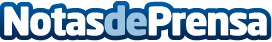 Radiadores Soler consigue una gran mejora en su presencia avanzada, mediante las ayudas que ha obtenido con los Next GenerationLa presencia avanzada de Radiadores Soler se basa en su enfoque estratégico en el entorno digital, para ofrecer sus productos y servicios, a través de una comunicación efectiva y adaptada a las necesidades actuales de sus clientesDatos de contacto:Carlos937685249Nota de prensa publicada en: https://www.notasdeprensa.es/radiadores-soler-consigue-una-gran-mejora-en Categorias: Marketing Cataluña E-Commerce Servicios Técnicos Otros Servicios Digital http://www.notasdeprensa.es